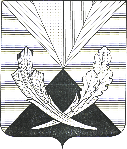 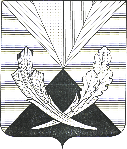 О внесении изменений в постановление администрации муниципального района Челно-Вершинский от 21.11.2014 г. № 907 «Об утверждении муниципальной Программы «Обеспечение эффективного функционирования вспомогательных служб администрации муниципального района Челно-Вершинский Самарской области» на 2015-2017 годы»В соответствии со ст. 179 Бюджетного кодекса РФ, Федеральным законом от 06.10.2003 г. №131-ФЗ «Об общих принципах организации местного самоуправления в Российской Федерации», администрация муниципального района Челно-ВершинскийПОСТАНОВЛЯЕТ:1. Внести следующие изменения в постановление администрации муниципального района Челно-Вершинский от 21.11.2014 г. № 907 «Об утверждении муниципальной Программы «Обеспечение эффективного функционирования вспомогательных служб администрации муниципального района Челно-Вершинский Самарской области» на 2015-2017 годы»:1.1. В пункте 1 постановления слова «на 2015-2017 годы» заменить словами «на 2015-2019 годы».1.2. Приложение к постановлению изложить в новой редакции (приложение)2. Опубликовать настоящее постановление в газете «Официальный вестник».Глава  муниципального районаЧелно-Вершинский                                                           	В.А. КнязькинПриложение к постановлению Администрациимуниципального района Челно-Вершинский Самарской областиот                    №  Муниципальная программа«Обеспечение эффективного функционирования вспомогательных служб администрации муниципального района Челно-Вершинский Самарской области» на 2015-2019 годы(далее – муниципальная программа)ПАСПОРТмуниципальной программы1.Характеристика текущего состояния, основные проблемы в сфере реализации муниципальной программы, показатели и анализ социальных, финансово-экономических и прочих рисков реализации муниципальной  программыСовременная работа органов муниципального управления представляет сложный процесс, функционирующий при постоянном и своевременном его обеспечении средствами производства (материалами, топливом, электро- и теплоэнергией, автотранспортом),  необходимыми для оказания муниципальных услуг или выполнения других работ, обусловленный  ведением учетной политики  в соответствии с законодательством Российской Федерации о бухгалтерском (бюджетном) учете.           В условиях рыночных отношений  особое значение придается  закупке наиболее экономичных видов сырья и материалов, ресурсосберегающей техники, обеспечению сохранности материальных ценностей.          Все организационные и технические операции по материально-техническому, организационному и транспортному обслуживанию администрации муниципального района осуществляет МБУ «Гараж администрации муниципального района Челно-Вершинский», (далее - МБУ «Гараж»).Одним из основных условий достижения эффективного осуществления функционирования вспомогательных служб  является формирование комплекса мероприятий,  направленных на выполнение основных задач муниципальной  программы.         В рамках, определенных Уставом МБУ «Гараж» полномочий, данной вспомогательной службой  осуществляется  следующие  виды деятельности:         организация и выполнение перевозок сотрудников администрации района и ее структурных подразделений в пригородном и междугороднем сообщении; осуществление технического обслуживания  и ремонта автотранспортных средств,  находящихся в муниципальной собственности муниципального района Челно-Вершинский; обслуживание зданий, находящихся в оперативном управлении у администрации района (ее структурных подразделений); оказание платных услуг по осуществлению грузопассажирских перевозок, ремонту и техническому обслуживанию автотранспорта сторонних организаций.В соответствии с возложенными задачами МБУ «Гараж» осуществляет следующие функции:организует и обеспечивает ремонт служебных автотранспортных средств и иного сопутствующего данным транспортным средствам имущества;обеспечивает качественную, бесперебойную работу служебных автотранспортных средств, используемых в своей деятельности администрацией района, а также проводит регламентные работы и техническое обслуживание служебных автотранспортных средств;предоставляет служебные автотранспортные средства для использования в деятельности администрации района в соответствии с порядком, утверждаемым Учредителем;участвует в организации встреч гостей, приема и обслуживания делегаций и размещении их автотранспортных средств; осуществляет контроль за соблюдением водителями правил технической эксплуатации автотранспортных средств и оказание им необходимой технической помощи на маршруте;осуществляет разработку и внедрение мероприятий, направленных на ликвидацию простоев, преждевременных возвратов автомобилей с маршрута  из-за технических неисправностей;проводит анализ причин дорожно-транспортных происшествий и нарушений водителями правил дорожного движения;осуществляет разработку и внедрение мероприятий по благоустройству территории у зданий, находящихся в оперативном управлении  администрации района, озеленению и уборке прилегающей территории;        осуществляет приобретение ремонтного оборудования и инструментов, комплектующих деталей и материалов, горюче-смазочных материалов,  мебели, канцелярских принадлежностей,  др. имущества и инвентаря, необходимого для технического обеспечения деятельности администрации района; обеспечивает надлежащую техническую эксплуатацию зданий, содержание и обслуживание помещений, находящихся в оперативном управлении администрации района;организует и обеспечивает ремонт помещений и другого имущества, находящегося в оперативном управлении администрации района.обеспечивает соблюдения пропускного режима в здании администрации района.       Материально-техническое и организационное обеспечение функционирования вспомогательных служб  администрации муниципального района Челно-Вершинский – это способ организации их деятельности, позволяющий путем оптимизации финансовых, материальных и трудовых ресурсов осуществлять цели, определенные Уставом МБУ «Гараж».           Необходимость комплексного решения проблем, связанных с  повышением эффективности функционирования вспомогательных служб администрации муниципального района Челно-Вершинский программно-целевым методом обусловлена объективными причинами, в том числе:- большим значением эффективной работы по обеспечению содержания и эксплуатации зданий и  техническому обслуживанию автомобилей;- тесной взаимосвязью процесса исполнения своих полномочий МБУ «Гараж» и администрации муниципального района Челно-Вершинский;- многообразием проблем, для решения которых необходимо выполнение значительных по объему и значимых по статусу мероприятий.Реализация муниципальной программы будет способствовать поиску новых подходов и принципов в организации управленческой деятельности, которые обеспечат максимально эффективное использование материально-технических, финансовых и кадровых ресурсов.2. Приоритеты и цели политики на муниципальном уровне в сфере реализации муниципальной программы, описание целей и задач муниципальной программы, планируемые конечные результаты реализации муниципальной программы       Одним из приоритетов политики на муниципальном уровне по повышению качества бюджетного процесса и эффективности бюджетных расходов в 2014 году и плановом периоде 2015-2019 годов является организация эффективного функционирования вспомогательных служб деятельности администрации муниципального района Челно-Вершинский. С учетом избранных приоритетов  намечена цель муниципальной программы – это создание необходимых условий для эффективного функционирования вспомогательных служб с целью материально-технического, транспортного обеспечения деятельности администрации муниципального района Челно-Вершинский  в соответствии с действующим  законодательством, а также эффективного выполнения иных муниципальных функций.Для достижения поставленной цели необходимо выполнение следующих задач:-  автотранспортное и техническое обеспечение деятельности администрации района;- осуществление  благоустройства территории у зданий, находящихся в оперативном управлении администрации района.Реализация муниципальной программы предполагает получение следующих результатов:- рациональное использование, содержание и эксплуатация объектов недвижимого и движимого имущества, осуществление текущего ремонта объектов собственности муниципального района Челно-Вершинский; -повышение эффективности межмуниципального сотрудничества, использование потенциала связей для более эффективного решения основных задач, исполнение переданных полномочий без нареканий со стороны Глав сельских поселений;-обеспечение достоверного учета имущества, обязательств, фактов хозяйственной деятельности, основных средств, товарно-материальных ценностей и денежных средств обслуживаемых учреждений;-своевременное транспортное обслуживание, согласно поданных заявок;-отсутствие случаев ДТП, в которых виновником признан сотрудник МБУ «Гараж».             3. Сроки и этапы реализации муниципальной программы Муниципальная программа реализуется в один этап, 2015 – 2019 годы.              4. Описание мер правового и муниципального регулирования в сфере реализации муниципальной программы, направленных на достижение целей  муниципальной программыНормативными правовыми актами, содержащими нормы о полномочиях Администрации муниципального района Челно-Вершинский по принятию муниципальной программы, являются:        Бюджетный кодекс Российской Федерации;        Гражданский кодекс Российской Федерации;       Федеральный закон от 08.05.2010 года № 83-ФЗ «О внесении изменений в отдельные законодательные акты Российской Федерации в связи с совершенствованием правового положения государственных (муниципальных) учреждений»;     Устав Муниципального бюджетного учреждения «Гараж администрации муниципального района Челно-Вершинский»;5.Перечень показателей (индикаторов) муниципальной программы с указанием плановых значений по годам ее реализации и за весь период ее реализации           Для оценки степени выполнения мероприятий муниципальной  программы разработан перечень показателей (индикаторов) муниципальной программы, приведенные в таблице 1.                                                                                                                   Таблица 1ПЕРЕЧЕНЬпоказателей (индикаторов) муниципальной программы, характеризующих ежегодный ход и итоги реализации муниципальной  программы     План  мероприятий муниципальной программы приведен в Приложении 1 к муниципальной программе.       6.Информация о ресурсном обеспечении муниципальной программыМероприятия, предусмотренные муниципальной программой, финансируются за счет средств бюджета района, в том числе формируемых за счет средств областного бюджета и средств бюджетов сельских поселений, в пределах общего объема бюджетных ассигнований, предусматриваемого решением Собрания представителей Челно-Вершинского района о бюджете муниципального района Челно-Вершинский на очередной финансовый год и плановый период  администрации муниципального района Челно-Вершинский как главному распорядителю бюджетных средств. Общий объем бюджетных ассигнований муниципальной программы составляет:2015 год – 7750 тыс. рублей;2016 год – 8090 тыс. рублей;2017 год – 5090 тыс. рублей;2018 год – 5090 тыс. рублей;2019 год – 5090 тыс. рублей;Объемы финансирования муниципальной программы на 2015-2019 годы могут подлежать корректировке в течение финансового года, исходя из возможностей бюджета района, путем уточнения по суммам и мероприятиям.7. Методика комплексной оценки эффективности реализации  муниципальной программыКомплексная оценка эффективности реализации муниципальной программы  осуществляется ежегодно в течение всего срока ее реализации и по окончании ее реализации и включает в себя оценку степени выполнения мероприятий муниципальной программы и оценку эффективности реализации муниципальной программы.1.Оценка степени выполнения мероприятий муниципальной программы.Степень выполнения мероприятий муниципальной программы за отчетный год рассчитывается как отношение количества мероприятий, выполненных в отчетном году в установленные сроки, к общему количеству мероприятий, предусмотренных к выполнению в отчетном году. Степень выполнения мероприятий муниципальной программы по окончании ее реализации рассчитывается как отношение количества мероприятий, выполненных за весь период реализации муниципальной программы, к общему количеству мероприятий, предусмотренных к выполнению за весь период ее реализации.2.Оценка эффективности реализации муниципальной программы Эффективность реализации муниципальной программы рассчитывается путем соотнесения степени достижения показателей (индикаторов) муниципальной программы к уровню ее финансирования (расходов).Показатель эффективности реализации муниципальной программы  (R) за отчетный год рассчитывается по формуле,где N – количество показателей (индикаторов) муниципальной программы, входящих в состав муниципальной программы); – плановое значение n-го показателя (индикатора);– значение n-го показателя (индикатора) на конец отчетного года;– плановая сумма средств на финансирование муниципальной программы, предусмотренная на реализацию программных мероприятий в отчетном году;– сумма фактически произведенных расходов на реализацию мероприятий муниципальной программы на конец отчетного года.Для расчета показателя эффективности реализации муниципальной программы используются показатели (индикаторы), достижение значений которых предусмотрено в отчетном году.План мероприятий муниципальной программы «Обеспечение эффективного функционирования вспомогательных служб деятельности администрации муниципального района Челно-Вершинский Самарской области» на 2015-2019 годыЛист согласованияк проекту постановленияадминистрации муниципального района Челно-Вершинский«О внесении изменений в постановление администрации муниципального района Челно-Вершинский от 21.11.2014 г. № 906 «Об утверждении муниципальной Программы «Обеспечение эффективного функционирования вспомогательных служб администрации муниципального района Челно-Вершинский Самарской области» на 2015-2017 годы»Наименование муниципальной программы- муниципальная программа «Обеспечение эффективного функционирования вспомогательных служб администрации муниципального района Челно-Вершинский Самарской области» на 2015-2019 годы, (далее – Программа)Ответственный исполнитель муниципальной программы- Администрация муниципального района Челно-ВершинскийУчастники муниципальной программы- Муниципальное бюджетное учреждение «Гараж администрации муниципального района Челно-Вершинский», (далее – МБУ «Гараж») Цель муниципальной программы- создание необходимых условий для эффективного функционирования вспомогательных служб с целью материально-технического, транспортного обеспечения администрации муниципального района Челно-Вершинский в соответствии с действующим законодательством. Задачи муниципальной программы- осуществление  автотранспортного обеспечения деятельности  администрации муниципального района Челно-Вершинский и структурных подразделений (далее администрация района), обеспечение технической эксплуатации зданий, содержание и обслуживание помещений,  находящихся в оперативном управлении   администрации района, техническое обеспечение деятельности администрации района  необходимой мебелью, оргтехникой, предметами хозяйственного обихода, канцелярскими принадлежностями, другим имуществом и инвентарем.Показатели (индикаторы) муниципальной программы- доля обеспеченных транспортными средствами (от общего количества поданных заявок);- количество случаев ДТП (виновником признан сотрудник учреждения);Этапы и сроки реализации муниципальной программы- муниципальная программа реализуется в один этап, 2015 – 2019 годыОбъемы бюджетных ассигнований муниципальной программы- общий объем бюджетных ассигнований муниципальной программы составляет:2015 год – 7750 тыс. рублей;2016 год – 8090 тыс. рублей;2017 год – 5090 тыс. рублей;2018 год – 5090 тыс. рублей;2019 год – 5090 тыс. рублей;Ожидаемые результаты реализации муниципальной программы - эффективное использование автотранспортных средств, находящихся в муниципальной собственности муниципального района Челно-Вершинский;- сокращение затрат на техническое обслуживание и содержание  зданий, находящихся в оперативном управлении  администрации района   и автотранспортных средств, находящихся в муниципальной собственности муниципального района Челно-Вершинский;-  повышение уровня благоустройства территории у зданий, находящихся в оперативном управлении  администрации района:- обеспечение соблюдения пропускного режима в здании администрации района.№п/пНаименование цели, задачи, показателя (индикатора)ЕдиницаизмеренияЕдиницаизмеренияЕдиницаизмеренияЗначение показателя (индикатора) по годамЗначение показателя (индикатора) по годамЗначение показателя (индикатора) по годамЗначение показателя (индикатора) по годамЗначение показателя (индикатора) по годамЗначение показателя (индикатора) по годамЗначение показателя (индикатора) по годамЗначение показателя (индикатора) по годам№п/пНаименование цели, задачи, показателя (индикатора)ЕдиницаизмеренияЕдиницаизмеренияЕдиницаизмерения2015201520162017201820182019Цель. Создание необходимых условий для эффективного функционирования вспомогательных служб с целью материально-технического, транспортного обеспечения деятельности администрации муниципального района Челно-Вершинский  в соответствии с действующим  законодательством, а также эффективного выполнения иных муниципальных функцийЦель. Создание необходимых условий для эффективного функционирования вспомогательных служб с целью материально-технического, транспортного обеспечения деятельности администрации муниципального района Челно-Вершинский  в соответствии с действующим  законодательством, а также эффективного выполнения иных муниципальных функцийЦель. Создание необходимых условий для эффективного функционирования вспомогательных служб с целью материально-технического, транспортного обеспечения деятельности администрации муниципального района Челно-Вершинский  в соответствии с действующим  законодательством, а также эффективного выполнения иных муниципальных функцийЦель. Создание необходимых условий для эффективного функционирования вспомогательных служб с целью материально-технического, транспортного обеспечения деятельности администрации муниципального района Челно-Вершинский  в соответствии с действующим  законодательством, а также эффективного выполнения иных муниципальных функцийЦель. Создание необходимых условий для эффективного функционирования вспомогательных служб с целью материально-технического, транспортного обеспечения деятельности администрации муниципального района Челно-Вершинский  в соответствии с действующим  законодательством, а также эффективного выполнения иных муниципальных функцийЦель. Создание необходимых условий для эффективного функционирования вспомогательных служб с целью материально-технического, транспортного обеспечения деятельности администрации муниципального района Челно-Вершинский  в соответствии с действующим  законодательством, а также эффективного выполнения иных муниципальных функцийЦель. Создание необходимых условий для эффективного функционирования вспомогательных служб с целью материально-технического, транспортного обеспечения деятельности администрации муниципального района Челно-Вершинский  в соответствии с действующим  законодательством, а также эффективного выполнения иных муниципальных функцийЦель. Создание необходимых условий для эффективного функционирования вспомогательных служб с целью материально-технического, транспортного обеспечения деятельности администрации муниципального района Челно-Вершинский  в соответствии с действующим  законодательством, а также эффективного выполнения иных муниципальных функцийЦель. Создание необходимых условий для эффективного функционирования вспомогательных служб с целью материально-технического, транспортного обеспечения деятельности администрации муниципального района Челно-Вершинский  в соответствии с действующим  законодательством, а также эффективного выполнения иных муниципальных функцийЦель. Создание необходимых условий для эффективного функционирования вспомогательных служб с целью материально-технического, транспортного обеспечения деятельности администрации муниципального района Челно-Вершинский  в соответствии с действующим  законодательством, а также эффективного выполнения иных муниципальных функцийЦель. Создание необходимых условий для эффективного функционирования вспомогательных служб с целью материально-технического, транспортного обеспечения деятельности администрации муниципального района Челно-Вершинский  в соответствии с действующим  законодательством, а также эффективного выполнения иных муниципальных функцийЦель. Создание необходимых условий для эффективного функционирования вспомогательных служб с целью материально-технического, транспортного обеспечения деятельности администрации муниципального района Челно-Вершинский  в соответствии с действующим  законодательством, а также эффективного выполнения иных муниципальных функцийЦель. Создание необходимых условий для эффективного функционирования вспомогательных служб с целью материально-технического, транспортного обеспечения деятельности администрации муниципального района Челно-Вершинский  в соответствии с действующим  законодательством, а также эффективного выполнения иных муниципальных функцийЗадача1. Организация автотранспортного  обслуживания, обеспечение содержания, технической эксплуатации и обслуживания объектов недвижимого и движимого имущества, а также организация ремонтно-строительных, монтажных работЗадача1. Организация автотранспортного  обслуживания, обеспечение содержания, технической эксплуатации и обслуживания объектов недвижимого и движимого имущества, а также организация ремонтно-строительных, монтажных работЗадача1. Организация автотранспортного  обслуживания, обеспечение содержания, технической эксплуатации и обслуживания объектов недвижимого и движимого имущества, а также организация ремонтно-строительных, монтажных работЗадача1. Организация автотранспортного  обслуживания, обеспечение содержания, технической эксплуатации и обслуживания объектов недвижимого и движимого имущества, а также организация ремонтно-строительных, монтажных работЗадача1. Организация автотранспортного  обслуживания, обеспечение содержания, технической эксплуатации и обслуживания объектов недвижимого и движимого имущества, а также организация ремонтно-строительных, монтажных работЗадача1. Организация автотранспортного  обслуживания, обеспечение содержания, технической эксплуатации и обслуживания объектов недвижимого и движимого имущества, а также организация ремонтно-строительных, монтажных работЗадача1. Организация автотранспортного  обслуживания, обеспечение содержания, технической эксплуатации и обслуживания объектов недвижимого и движимого имущества, а также организация ремонтно-строительных, монтажных работЗадача1. Организация автотранспортного  обслуживания, обеспечение содержания, технической эксплуатации и обслуживания объектов недвижимого и движимого имущества, а также организация ремонтно-строительных, монтажных работЗадача1. Организация автотранспортного  обслуживания, обеспечение содержания, технической эксплуатации и обслуживания объектов недвижимого и движимого имущества, а также организация ремонтно-строительных, монтажных работЗадача1. Организация автотранспортного  обслуживания, обеспечение содержания, технической эксплуатации и обслуживания объектов недвижимого и движимого имущества, а также организация ремонтно-строительных, монтажных работЗадача1. Организация автотранспортного  обслуживания, обеспечение содержания, технической эксплуатации и обслуживания объектов недвижимого и движимого имущества, а также организация ремонтно-строительных, монтажных работЗадача1. Организация автотранспортного  обслуживания, обеспечение содержания, технической эксплуатации и обслуживания объектов недвижимого и движимого имущества, а также организация ремонтно-строительных, монтажных работЗадача1. Организация автотранспортного  обслуживания, обеспечение содержания, технической эксплуатации и обслуживания объектов недвижимого и движимого имущества, а также организация ремонтно-строительных, монтажных работ1.1.Доля обеспеченных транспортными средствами(от общего количества поданных заявок)Доля обеспеченных транспортными средствами(от общего количества поданных заявок)%1001001001001001001001001.2.Количество случаев ДТП(виновником признан сотрудник учреждения)Количество случаев ДТП(виновником признан сотрудник учреждения)единиц00000000№ п/пНаименование мероприятийОтветственные исполнителиСрок реализацииОбъем финансирования по годам, тыс. руб.Объем финансирования по годам, тыс. руб.Объем финансирования по годам, тыс. руб.Объем финансирования по годам, тыс. руб.Объем финансирования по годам, тыс. руб.№ п/пНаименование мероприятийОтветственные исполнителиСрок реализации201520162017201820191.Создание необходимых условий для эффективного функционирования вспомогательных служб с целью материально-технического, транспортного обеспечения деятельности администрации муниципального района Челно-Вершинский  в соответствии с действующим  законодательством, а также эффективного выполнения иных муниципальных функцийАдминистрация муниципального районаЧелно-Вершинский2015–201977508090509050905090ИТОГО77508090509050905090№ п/пФ.И.О.ДолжностьПодписьДатаПримечание2Сергеева Н.В.Заместитель главы района по правовым вопросам3Трофимов Д.Н.Руководитель управления финансами4Абрамова М.Г.Руководитель МБУ «Гараж»5Никифорова С.В.Гл. специалист отдела «Бухгалтерия»